8.1 – Interpreting and Comparing Unit RatesReview:  

30 km in 20 minutes                                                      Convert 2.3 L =_______ mLIs it better to receive $440 a week or to be paid hourly at a rate of $11 per hour?  What factors could affect your decision?Example 1:  You can buy a 12 kg tofu roast from the butcher for $42.89 or the supermarket for $1.49/lb.  Which as the lower price?Example 2:  Orange juice is sold in 1.5 L cartons and 250 mL boxes.  A 1.5 L carton sells for $3.75 and ten 250 mL boxes sell for $7.39.  Which option is a better deal?  (Which size costs LESS per millilitre?)Example 3.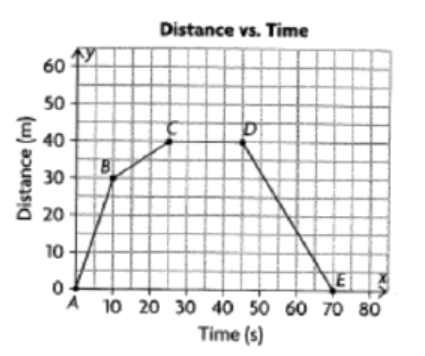 What is the speed in the section A-B?  In the last 20 seconds?What happened from C to D?How long was the trip?What do you remember about slope?